附件：英国伦敦大学亚非学院2019年暑期专业访学项目课程表项目1：全球经济中的金融与风险管理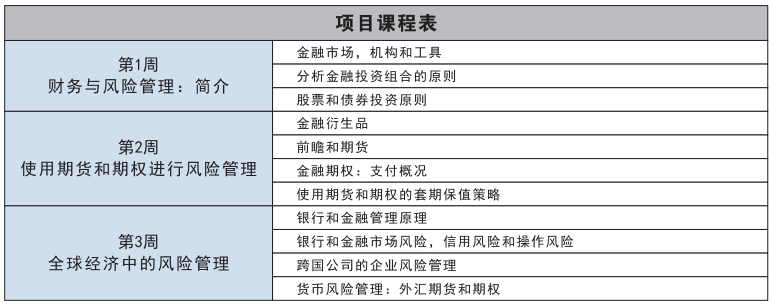 项目2：全球粮食安全挑战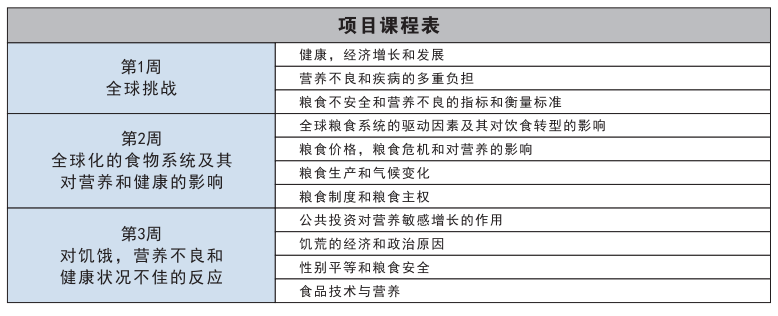 项目3：21世纪的国际关系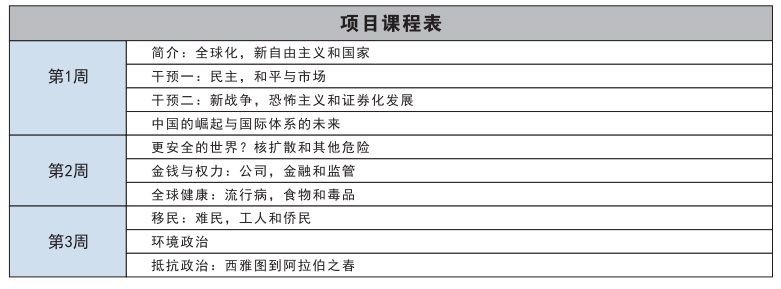 项目4：伦敦的世界艺术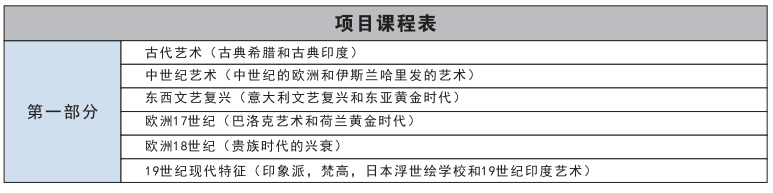 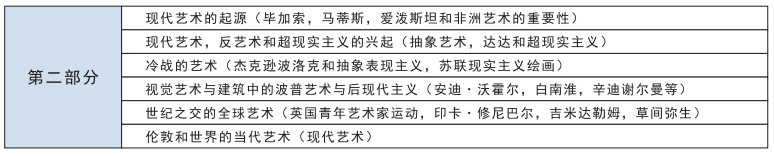 项目5：国际关系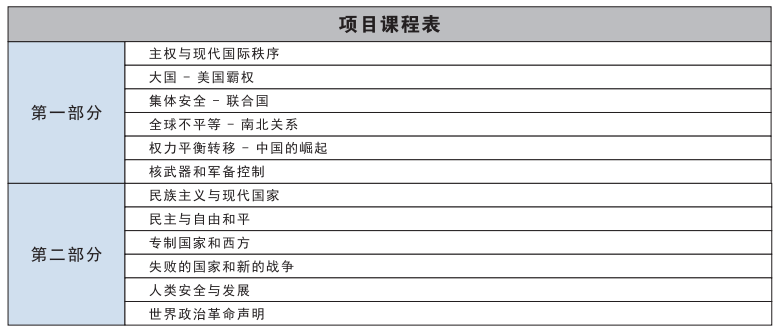 项目6：电影研究导论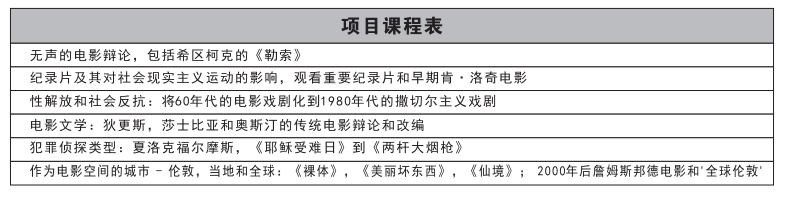 项目7：全球商业研究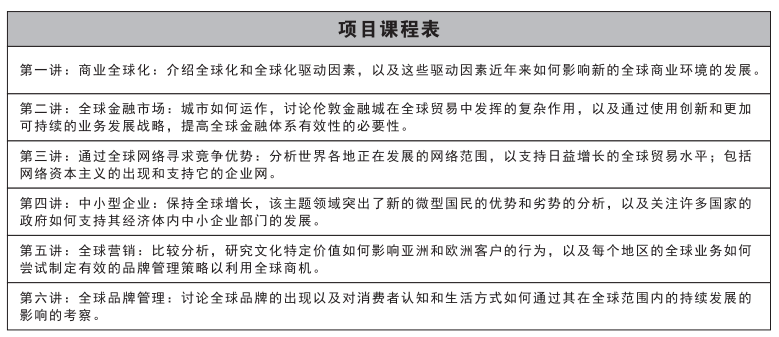 第二周第三周*具体课程及活动可能会根据实际情况调整。 周一周二周三周四周五9:00 - 10:009:00 - 10:009:00 - 10:009:00 - 10:009:00 - 10:0010:00 – 11.0010:00 - 11:0010:00 - 11:0010:00 - 11:0010:00 - 11:00讲座预习讲座预习案例学习11.00 - 12:0011:00 - 12:0011:00 - 12:0011:00 - 12:0011:00 - 12:00讲座 3辅导 3讲座 4辅导 4案例学习12:00 – 13.0012:00 - 13:0012:00 - 13:0012:00 - 13:0012:00 - 13:0013.00 – 14.0013:00 - 14:0013:00 - 14:0013:00 - 14:0013:00 - 14:00讲座预习专业课讲座预习专业课项目作业14:00 - 15:0014:00 - 15:0014:00 - 15:0014:00 - 15:0014:00 - 15:00讲座预习专业课讲座预习专业课项目作业15:00 - 16:0015:00 - 16:0015:00 - 16:0015:00 - 16:0015:00 - 16:0016.00 – 17.0016.00 – 17.0016.00 – 17.0016.00 – 17.0016.00 – 17.0016.15 在英国学习讲演16.15 城市观光周一周二周三周四周五9:00 - 10:009:00 - 10:009:00 - 10:009:00 - 10:009:00 - 10:00讲座预习10:00 – 11.0010:00 - 11:0010:00 - 11:0010:00 - 11:0010:00 - 11:00讲座预习专业课讲座预习讲座预习展示11.00 - 12:0011:00 - 12:0011:00 - 12:0011:00 - 12:0011:00 - 12:00讲座 5案例学习讲座 6辅导 6展示12:00 – 13.3012:00 - 13:0012:00 - 13:0012:00 - 13:0012:00 - 13:00案例学习13.30 – 14.0013:00 - 14:0013:00 - 14:0013:00 - 14:0013:00 - 14:00讲座预习项目作业项目作业14:00 - 15:0014:00 - 15:0014:00 - 15:0014:00 - 15:0014:00 - 15:00讲座预习项目作业项目作业项目作业15:00 - 16:0015:00 - 16:0015:00 - 16:0015:00 - 16:0015:00 - 16:00辅导 5项目作业项目作业项目作业15.30 结业式16.00 – 17.0016.00 – 17.0016.00 – 17.0016.00 – 17.0016.00 – 17.00项目作业